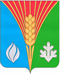 СОВЕТ ДЕПУТАТОВМуниципальное образование Лабазинский сельсоветКурманаевского района Оренбургской области(второго созыва)РЕШЕНИЕ08.09.2014	                 № 126О передаче Счетной палате муниципального образования Курманаевский район Оренбургской области полномочий контрольно-счетного органа муниципального образования Лабазинский сельсовет Курманаевского района Оренбургской    области по осуществлению внешнего муниципального финансового контроля
      	В соответствии с Федеральным законом Российской Федерации от 07 февраля 2011 года  № 6-ФЗ «Об общих принципах организации и деятельности контрольно – счетных органов субъектов Российской Федерации и муниципальных образований», Уставом муниципального образования Лабазинский сельсовет Курманаевского района, Совет депутатов РЕШИЛ:     	1. Передать полномочия контрольно-счетного органа муниципального образования Лабазинский сельсовет Курманаевского района Оренбургской области по осуществлению внешнего муниципального финансового контроля Счетной палате муниципального образования Курманаевский район Оренбургской области.     	2. Заключить соглашение между Советом депутатов муниципального образования Курманаевский район Оренбургской области, Счетной палатой муниципального образования Курманаевский район Оренбургской области и Советом депутатов муниципального  образования Лабазинский сельсовет Курманаевского района Оренбургской области о передаче полномочий по осуществлению внешнего муниципального финансового контроля согласно пункта 1 данного решения.  3. Установить, что настоящее решение вступает в силу со дня его официального обнародования.  	4. Возложить контроль за исполнением решения на постоянную комиссию по вопросам финансово – экономического развития и сельскому хозяйству.

Глава муниципального образования                                          В.А. Гражданкин                                                    

Разослано: в дело, представительному органу муниципального образования Курманаевский  район, председателю Счетной палаты по муниципальному образованию Курманаевский район, прокурору района.